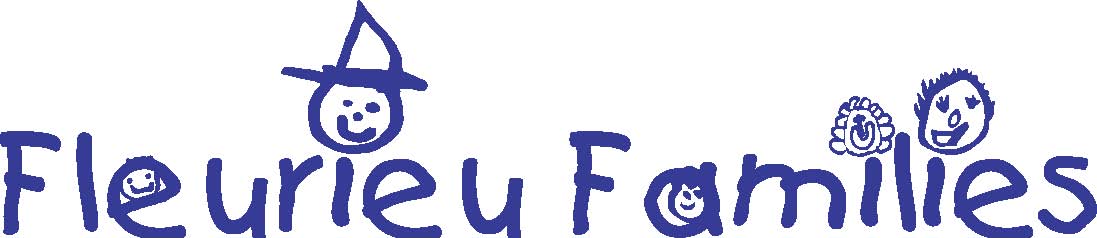 FLEURIEU FAMILIES – REFERRAL FORMEmail: fleurieufamilies@victor.sa.gov.auTel: 8551 0500DO NOT FAXPLEASE FORWARD BY EMAIL TO: fleurieufamilies@victor.sa.gov.auOr POST (marked CONFIDENTIAL) TO:Fleurieu FamiliesC/- City of Victor HarborPO BOX 11, VICTOR HARBOR SA 5211REFERRER DETAILSREFERRER DETAILSREFERRER DETAILSREFERRER DETAILSREFERRER DETAILSREFERRER DETAILSREFERRER DETAILSConsent for referral gained:Does the referrer consent to this referral?Does the referrer consent to this referral?Does the referrer consent to this referral?Does the referrer consent to this referral?Does the referrer consent to this referral?Y  	N  Consent for Fleurieu Families to store data:Fleurieu Families records client information on home data bases as a requirement. This will be discussed further with the client during first home visit.Does the client give consent for their family’s information to be stored on Fleurieu Families client data bases?Fleurieu Families records client information on home data bases as a requirement. This will be discussed further with the client during first home visit.Does the client give consent for their family’s information to be stored on Fleurieu Families client data bases?Fleurieu Families records client information on home data bases as a requirement. This will be discussed further with the client during first home visit.Does the client give consent for their family’s information to be stored on Fleurieu Families client data bases?Fleurieu Families records client information on home data bases as a requirement. This will be discussed further with the client during first home visit.Does the client give consent for their family’s information to be stored on Fleurieu Families client data bases?Fleurieu Families records client information on home data bases as a requirement. This will be discussed further with the client during first home visit.Does the client give consent for their family’s information to be stored on Fleurieu Families client data bases?Y  	N  Date of ReferralName of ReferrerAgencyPostal AddressPostcodeEmailLandlineMobilePRESENTING CLIENT DETAILS (Parent/caregiver)PRESENTING CLIENT DETAILS (Parent/caregiver)PRESENTING CLIENT DETAILS (Parent/caregiver)PRESENTING CLIENT DETAILS (Parent/caregiver)PRESENTING CLIENT DETAILS (Parent/caregiver)PRESENTING CLIENT DETAILS (Parent/caregiver)PRESENTING CLIENT DETAILS (Parent/caregiver)SurnameFirst NamePreferred NameGender:  Female     Male    Self-described                     Client declined/chose not to answer                 Gender:  Female     Male    Self-described                     Client declined/chose not to answer                 Gender:  Female     Male    Self-described                     Client declined/chose not to answer                 Gender:  Female     Male    Self-described                     Client declined/chose not to answer                 Date of Birth (or EDB)Gender:  Female     Male    Self-described                     Client declined/chose not to answer                 Gender:  Female     Male    Self-described                     Client declined/chose not to answer                 Gender:  Female     Male    Self-described                     Client declined/chose not to answer                 Gender:  Female     Male    Self-described                     Client declined/chose not to answer                 Role in Family (relationship status):Is any person Aboriginal or Torres Strait Islander?Unknown                                        Aboriginal                                  Torres Strait Islander              Both                                            Unknown                                        Aboriginal                                  Torres Strait Islander              Both                                            Do any clients identify as LGBTIQ+ Y     N     Unknown    Prefer not to say    Details:      Y     N     Unknown    Prefer not to say    Details:      Y     N     Unknown    Prefer not to say    Details:      AddressSuburbPost CodeLandlineMobileDoes client have their own transport?          Y  	N  	Unknown Does client have their own transport?          Y  	N  	Unknown Does client have their own transport?          Y  	N  	Unknown Does client have their own transport?          Y  	N  	Unknown Does client have their own transport?          Y  	N  	Unknown Does client have their own transport?          Y  	N  	Unknown Does client have their own transport?          Y  	N  	Unknown CONSIDERATIONS – ALERTS, SAFETY, LEGAL ETC.  Please note: Fleurieu Families staff do not provide legal advice CONSIDERATIONS – ALERTS, SAFETY, LEGAL ETC.  Please note: Fleurieu Families staff do not provide legal advice CONSIDERATIONS – ALERTS, SAFETY, LEGAL ETC.  Please note: Fleurieu Families staff do not provide legal advice CONSIDERATIONS – ALERTS, SAFETY, LEGAL ETC.  Please note: Fleurieu Families staff do not provide legal advice CONSIDERATIONS – ALERTS, SAFETY, LEGAL ETC.  Please note: Fleurieu Families staff do not provide legal advice CONSIDERATIONS – ALERTS, SAFETY, LEGAL ETC.  Please note: Fleurieu Families staff do not provide legal advice CONSIDERATIONS – ALERTS, SAFETY, LEGAL ETC.  Please note: Fleurieu Families staff do not provide legal advice (Information in this section can include but not be limited to worker safety concerns, family law needs, orders etc.)(Information in this section can include but not be limited to worker safety concerns, family law needs, orders etc.)(Information in this section can include but not be limited to worker safety concerns, family law needs, orders etc.)(Information in this section can include but not be limited to worker safety concerns, family law needs, orders etc.)(Information in this section can include but not be limited to worker safety concerns, family law needs, orders etc.)(Information in this section can include but not be limited to worker safety concerns, family law needs, orders etc.)(Information in this section can include but not be limited to worker safety concerns, family law needs, orders etc.)Other Additional Information Other Additional Information Other Additional Information Other Additional Information Other Additional Information Other Additional Information Other Additional Information Does the client have an NDIS care plan?Does the client have an NDIS care plan?Y  	N         Unknown Y  	N         Unknown Y  	N         Unknown Details:      Details:      Does the client have access to stable accommodation?Does the client have access to stable accommodation?Y  	N         Unknown Y  	N         Unknown Y  	N         Unknown Details:      Details:      Does the family belong to a CALD community?Does the family belong to a CALD community?Y  	N         Unknown Y  	N         Unknown Y  	N         Unknown Details:      Details:      Does the client/any member of the family have any mental health conditions?Does the client/any member of the family have any mental health conditions?Y  	N         Unknown Y  	N         Unknown Y  	N         Unknown Details:      Details:      Is there current or past family violence for the client?Is there current or past family violence for the client?Y  	N         Unknown Y  	N         Unknown Y  	N         Unknown Details:      Details:      Other Additional Information Parent/Carer/FamilyParent/Carer/FamilyAgeGenderDate of Birth orEDBRole in Family (relationship status)Resides with Client (Y/N)Resides with Client (Y/N)Contact Details (If different from clients)Children(s) nameChildren(s) nameAgeGenderDate of Birth or EDDRole in Family Resides with Client (Y/N)Resides with Client (Y/N)Contact Details (If different from clients)Supporting Agency Name(s)Contact PersonContact PersonContact PersonRole and Purpose (Open and Close)Role and Purpose (Open and Close)Role and Purpose (Open and Close)Contact NumberContact NumberPRESENTING ISSUESCurrent Situation/Incident (reason for referral):(Outline relevant information for each family member)Other Presenting Themes/Needs:(Outline relevant information for each family member)Child Protection History/Other Service History:(Chronology of events for all significant others – outline relevant information for each family member)Aims/ Goals of Service Intervention:(Further assessment required/ identified service/ safety plan, motivation and readiness etc – outline relevant information for each family member)Referrer comments/recommendations/assessment:      Home visit completed                    Y               N Children sighted                               Y              N 